PREFEITURA MUN. DE FERNANDO PRESTES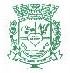 RUA SAO PAULO, 57CNPJ :47.826.763/0001-50Lista com a média dos valores cotadosNúmero da Cotação:00070/21Data: 20/09/2021Abertura:20/09/2021Encerramento: 20/09/2021ItemCódigoDescriçãoQtd.Valor MédioValor Total Médio1030.001.006AGUA SANITARIA (1L)1.2002,182.616,002030.000.127ÁGUA SANITÁRIA (2L)8005,344.272,003803.001.350ALCOOL ETILICO 70% 1L1.5007,2210.830,004030.001.008AMACIANTE DE ROUPA (FR 2L)6003,922.352,005040.000.022COPO DESCARTAVEL 180ML (CX COM 2500 UN)700110,7277.504,006040.000.021COPO DESCARTAVEL 50ML (CX COM 5000 UN)300139,3741.811,007030.001.016DETERGENTE LÍQUIDO2.0001,693.380,008030.001.020ESPONJA DUPLA FACE6000,49294,009040.000.033FOSFORO MADEIRA (MAÇOS)3002,74822,0010030.001.024LÃ DE ACO (PCT COM 08 UN)5001,82910,0011030.001.041SACO DE LIXO PRETO 100L (FARDOS COM 100 UN)60035,1121.066,0012030.001.043SACO DE LIXO PRETO 60L (FARDOS COM 100 UN)28017,224.821,60TOTAL9.380327,82170.678,60